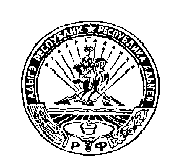 	РЕСПУБЛИКА АДЫГЕЯ                                                                 АДЫГЭ РЕСПУБЛИК         КОШЕХАБЛЬСКИЙ РАЙОН                                                              КОЩХЬАБЛЭ РАЙОН                АДМИНИСТРАЦИЯ                                                         МУНИЦИПАЛЬНЭ ОБРАЗОВАНИЕУМУНИЦИПАЛЬНОГО ОБРАЗОВАНИЯ                                      «БЛЭЩЭПСЫНЭ КЪОДЖЭ ПСЭУП1»«БЛЕЧЕПСИНСКОЕ СЕЛЬСКОЕ ПОСЕЛЕНИЕ»                                  ИАДМИНИСТРАЦИЕ            385431, а. Блечепсин, ул. Ленина, 37                                                                      385431, къ. Блащэпсынэ, Лениным иур., 37       тел. (989) 126-23-03, факс (87770) 9-94-30                                                                    тел. (989) 126-23-03, факс (87770) 9-94-30E-mail: blechamo@mail.ruE-mail: blechamo@mail.ru                                                   Постановление30.08.2019г.		             № 28/1	                     	а. БлечепсинОб основных направлениях бюджетной и налоговой политики муниципального образования «Блечепсинское сельское поселение» на 2020 год и на плановый период 2021 и 2022 годов	В соответствии со ст. 38 Положения «О бюджетном устройстве и бюджетном процессе в муниципальном образовании «Блечепсинское сельское поселение»,ПОСТАНОВЛЯЮ:1. Утвердить основные направления бюджетной и налоговой политики муниципального образования «Блечепсинское сельское поселение» на 2020 год и на плановый период 2021 и 2022 годов», согласно приложению.2. Настоящее Постановление вступает в силу с момента его подписания. 3. Настоящее Постановление обнародовать путем размещения на информационном стенде администрации муниципального образования «Блечепсинское сельское поселение», и на официальном сайте администрации в сети «Интернет».Глава администрации МО «Блечепсинское сельское поселение»                                             Б.М. Шиков Приложение № 1к Постановлению главы администрации МО «Блечепсинское сельское поселение»                                                                                        от 30.08.2019г. № 28/1 Основные направления бюджетной и налоговой политики муниципального образования «Блечепсинское сельское поселение»на 2020 год и на плановый период 2021 и 2022 годов»1. Основными направлениями бюджетной политики муниципального образования «Блечепсинское сельское поселение» на 2020 год и на плановый период 2021 и 2022 годов являются:обеспечение сбалансированности и устойчивости бюджетной системы муниципального образования «Блечепсинское сельское поселение»;соблюдения жесткой экономии, исходя из принципа не наращивания бюджетных расходов;сохранение социальной направленности бюджета;соблюдение принципа постановки целей в зависимости от имеющихся ресурсов;исполнение законодательно установленных обязательств в сфере социальной защиты населения муниципального образования «Блечепсинское сельское поселение»;обеспечение условий для развития субъектов малого и среднего предпринимательства на территории муниципального образования Блечепсинское сельское поселение»;обеспечение прозрачности и открытости местного бюджета и бюджетного процесса для общества;создание стимулов по наращиванию налоговой базы бюджета муниципального образования «Блечепсинское сельское поселение».2. Основными направлениями налоговой политики муниципального образования «Блечепсинское сельское поселение» на период 2020-2022 годов являются:в части увеличения поступлений налоговых доходов:а) улучшение качества налогового администрирования и сокращение теневой экономики в целях мобилизации дополнительных доходов в бюджеты всех уровней;б) совершенствование работы по противодействию применения схем уклонения от налогообложения и выявлению сокрытой налоговой базы в отношении налогоплательщиков, получающих необоснованную налоговую выгоду и незаконное возмещение налогов из бюджетов всех уровней;в) повышение эффективности использования земель за счет изменения ставок земельного налога и оптимизации налоговых льгот;г) мониторинг эффективности налоговых льгот, предоставленных в соответствии с нормативными актами муниципального образования «Блечепсинское сельское поселение»;д) активизация мероприятий по принудительному взысканию налоговой задолженности;в части увеличения объема поступлений неналоговых доходов:а) оформление прав на объекты недвижимости и земельные участки, находящиеся в муниципальной собственности;б) усиление претензионно-исковой работы по взысканию задолженности по всем видам платежей;в) повышение эффективности использования муниципального имущества, а также земельных участков;г) снижение объема задолженности по арендной плате за пользование муниципальным имуществом;д) усиление земельного контроля.